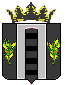  АДМИНИСТРАЦИЯ  ПОГРАНИЧНОГО МУНИЦИПАЛЬНОГО  РАЙОНАОТДЕЛ НАРОДНОГО ОБРАЗОВАНИЯПРИКАЗ24.01.2018                                      п. Пограничный                                                            № 11О результатах работы общеобразовательных организаций Пограничного муниципального района по итогам первого полугодия 2017/2018 учебного годаПо итогам первого полугодия  2017/2018 учебного года количество обучающихся общеобразовательных организаций Пограничного муниципального района сократилось с 2345 до 2344 человек.Анализ результатов учебной работы общеобразовательных организаций в первом полугодии 2017/2018 учебного года, представленных в отдел народного образования администрации Пограничного муниципального района, показал снижение уровня успеваемости  обучающихся, по сравнению с аналогичным периодом прошлого учебного года, на 0,85 процентных пункта (далее п/п): с 99,34 до 98,49.   Количество неуспевающих увеличилось с 12 до 28 человек;  количество не аттестованных по причине пропусков без уважительной причины  осталось     прежним - 1 человек. Рейтинг общеобразовательных организаций Пограничного муниципального района по уровню успеваемости* Жирным шрифтом выделены ОО, имеющие показатель успеваемости ниже общерайонногоПоказатель качества знаний составил 35,09 %, что ниже показателя аналогичного периода прошлого учебного года на 1,65 п/п (36,74 %). По уровням образования данный показатель имеет следующие значения: 3 – 4 классы –  47,62% (в I полугодии 2016/2017 учебного года – 50,41 %);5 – 9 классы – 31,66 % (в I полугодии 2016/2017 учебного года – 31,10 %);9 класс – 97,18 % (в I полугодии 2016/2017 учебного года – 27,19 %);10 -11 классы –35,52 % (в I полугодии 2016/2017 учебного года - 34,58%);11 класс  - 35,77 % (в I полугодии 2016/2017 учебного года – 39,47 %). При проведении корреляции учебных результатов одного контингента обучающихся I полугодия последнего года обучения на уровнях начального общего и основного общего образования во всех общеобразовательных организациях наблюдается значительная отрицательная динамика. Корреляцияпоказателя качества знаний на одном контингенте обучающихсяДанное обстоятельство требует проведения администрацией общеобразовательных организаций анализа причин полученных результатов и усиления мер  административного контроля над соблюдением законодательства в сфере образования и качеством образовательной деятельности. Количество пропусков без уважительной причины в школах района, по итогам I полугодия 2017/2018 учебного года, составило 2,40 % от общего количества пропущенных занятий. В I полугодии 2016/2017 учебного года данный показатель составлял 1,36 %  Рейтинг общеобразовательных организаций по количеству пропусков без уважительной причины * Жирным шрифтом выделены ОО и  показатели пропусков, превышающие общерайонные.Работа по выполнению образовательных программ, по сравнению с прошлым учебным годом, имеет положительную динамику. Показатель  незамещённых уроков, по   сравнению  с   аналогичным   периодом  прошлого  учебного года,  остался прежним - 0,31%.На основании  вышеизложенногоПРИКАЗЫВАЮ:1. Руководителям общеобразовательных организаций Пограничного муниципального района:1.1. Обеспечить контроль ликвидации обучающимися академической задолженности, образовавшейся в первом полугодии 2017/2018 учебного года; 1.2. Продолжить работу по соблюдению законодательства в сфере образования и обеспечению качества образовательной деятельности. 2. Контроль над исполнением приказа возложить на руководителей образовательных организаций.Начальник  отдела народного образования                                                                                    Н.Г. Панкова  №п/пНаименование общеобразовательной организацииУспеваемость(без учёта не аттестованных,  в связи с пропусками без уважительной причины)Количествонеуспевающих(с учётом не аттестованных,  в связи с пропусками без уважительной причины)1.МБОУ «ПСОШ № 1 ПМР»100%02.МБОУ «ПСОШ № 1 ПМР»  1 отделение 100%03.Филиал МБОУ «Жариковская СОШ ПМР» в с.Богуславка  100%04.Филиал МБОУ «Жариковская СОШ ПМР» в с. Барабаш - Левада100%05.МБОУ  «Жариковская СОШ ПМР»98,31 %26.МБОУ «Сергеевская  СОШ ПМР»97,81 %67.МБОУ «Барано-Оренбургская  СОШ  ПМР»97,80 %58.МБОУ «ПСОШ № 2 ПМР имени Байко В.Ф.»97,61 %79.Филиал МБОУ «Жариковская СОШ ПМР» в с. Нестеровка  93,61%3№п/пНаименование общеобразовательной организацииПоказатель качества знаний учеников 4 классаI полугодия 2011/2012 учебного годаПоказатель качества знаний учеников 9 классаI полугодия  2016/2017 учебного годаДинамика1.МБОУ «ПСОШ № 1 ПМР»44%32%- 8 п/п2.МБОУ «ПСОШ № 1 ПМР»  1 отделение 40 %30 %- 10 п/п3.МБОУ «ПСОШ № 2 ПМР имени Байко В.Ф.»50 %23 %-28 п/п4.МБОУ «Барано-Оренбургская  СОШ  ПМР»37 %25 %- 12 п/п5.МБОУ «Сергеевская  СОШ ПМР»36%32%- 4 п/п6.МБОУ  «Жариковская СОШ ПМР»42 %5%- 37 п/п7.Филиал МБОУ «Жариковская СОШ ПМР» в с. Богуславка  38 %33%- 5 п/п8.Филиал МБОУ «Жариковская СОШ ПМР» в с. Нестеровка  44 %32 %- 12 п/п9.Филиал МБОУ «Жариковская СОШ ПМР» в с. Барабаш - Левада50 % 0 %- 50 п/п№п/пНаименование общеобразовательной организацииВсегопропущенных занятийДоля пропусковбез уважи-тельнойпричины1Филиал МБОУ «Жариковская СОШ ПМР» в с. Барабаш - Левада2200 %2Филиал МБОУ «Жариковская СОШ ПМР» в с.Богуславка  8360%3МБОУ «ПСОШ № 1 ПМР»235940,1 %4МБОУ «ПСОШ № 1 ПМР»  1 отделение67280,1 %5МБОУ «Барано-Оренбургская  СОШ  ПМР»78361,4 %6МБОУ «Сергеевская  СОШ ПМР»51073,3 %7МБОУ  «Жариковская СОШ ПМР»61777 %8МБОУ «ПСОШ № 2 ПМР имени Байко В.Ф.»16199,9 %9Филиал МБОУ «Жариковская СОШ ПМР» в с. Нестеровка  144615,97 %